от 13.07.2021 г.		                                                      				 № 841О внесении изменений в муниципальнуюпрограмму МО «Город Мирный» «Реализация градостроительной политики, развитие и освоение территорий» на 2018-2022 годы,утвержденную Постановлением городскойАдминистрации от 08.05.2018 № 523В соответствии с решением городского Совета от 30.06.2021 № IV-44-1 «О внесении изменений и дополнений в решение городского Совета от 24.12.2020 № IV-37-5                      «О бюджете муниципального образования «Город Мирный» на 2021 год и на плановый период 2022 и 2023 годов», городская Администрация постановляет:1. Внести в муниципальную программу МО «Город Мирный» «Реализация градостроительной политики, развитие и освоение территорий» на 2018-2022 годы, утвержденную Постановлением городской Администрации от 08.05.2018 № 523, следующие изменения:1.1. В паспорте Программы строку «Объем и источники финансирования программы» изложить в следующей редакции:1.2. В разделе 5. «Ресурсное обеспечение программы» таблицу изложить                              в следующей редакции:1.3. Приложение 1 «Перечень программных мероприятий муниципальной программы МО «Город Мирный» «Реализация градостроительной политики, развитие                   и освоение территорий» на 2018-2022 годы» изложить в редакции согласно приложению 1 к настоящему Постановлению;2. Опубликовать настоящее Постановление в порядке, установленном Уставом                      МО «Город Мирный».3. Контроль исполнения настоящего Постановления возложить на 1-го Заместителя Главы Администрации по ЖКХ, имущественным и земельным отношениям Медведь С.Ю.Глава города                                                                                      		 К.Н. АнтоновПриложение 1 к Постановлению городской Администрацииот 13.07.2021 г. № 841ПЕРЕЧЕНЬ ПРОГРАММНЫХ МЕРОПРИЯТИЙ МУНИЦИПАЛЬНОЙ ПРОГРАММЫ МО «ГОРОД МИРНЫЙ»«РЕАЛИЗАЦИЯ ГРАДОСТРОИТЕЛЬНОЙ ПОЛИТИКИ, РАЗВИТИЕ И ОСВОЕНИЕ ТЕРРИТОРИЙ» НА 2018-2022 годыАДМИНИСТРАЦИЯМУНИЦИПАЛЬНОГО ОБРАЗОВАНИЯ«Город Мирный»МИРНИНСКОГО РАЙОНАПОСТАНОВЛЕНИЕ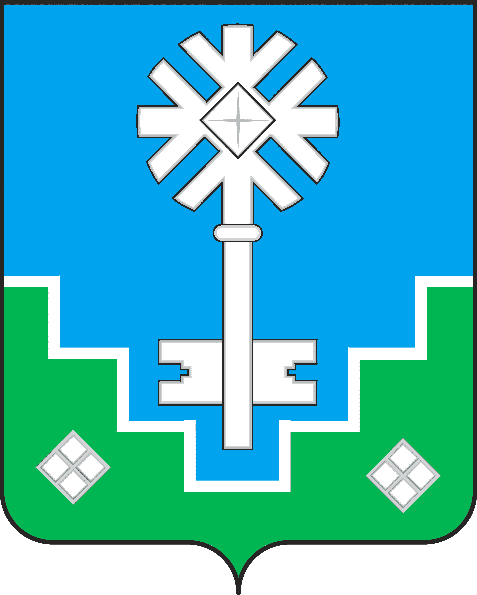 МИИРИНЭЙ ОРОЙУОНУН«Мииринэйкуорат»МУНИЦИПАЛЬНАЙ ТЭРИЛЛИИДЬАhАЛТАТАУУРААХОбъем и источники финансирования программыВСЕГО – 261 594 539,61 рублей, из них:Бюджет Республики Саха (Якутия) – 72 256 104,11 рублей Бюджет МО «Мирнинский район» - 133 768 271,21 рублейБюджет МО «Город Мирный» - 55 570 164,29 рублейИсточники финансированияСумма Всего261 594 539,61В том числе:Государственный бюджет Республики Саха (Якутия)72 256 104,11Бюджет МО «Мирнинский район»133 768 271,21Бюджет МО «Город Мирный»55 570 164,29Иные источники0,00№Наименование объекта мероприятияВсего финансовых средствБюджет РС(Я)Бюджет МО "Мирнинский район"Местный бюджетИные источникиИсполнители№Наименование объекта мероприятияВсего финансовых средствБюджет РС(Я)Бюджет МО "Мирнинский район"Местный бюджетИные источникиИсполнители№Наименование объекта мероприятияВсего финансовых средствБюджет РС(Я)Бюджет МО "Мирнинский район"Местный бюджетИные источникиИсполнители№Наименование объекта мероприятияВсего финансовых средствБюджет РС(Я)Бюджет МО "Мирнинский район"Местный бюджетИные источникиИсполнителиВСЕГО261 594 539,6172 256 104,11133 768 271,2155 570 164,29                -     УАиГ, МКУ "УЖКХ"2018 г.56 666 060,753 158 269,3031 422 712,2822 085 079,17                -     УАиГ, МКУ "УЖКХ"2019 г.92 865 070,6950 465 000,0038 369 661,884 030 408,81                -     УАиГ, МКУ "УЖКХ"2020 г.54 589 641,9118 632 834,8124 847 552,2211 109 254,88                -     УАиГ, МКУ "УЖКХ"2021 г.33 095 447,83-23 607 385,979 488 061,86                -     УАиГ, МКУ "УЖКХ"2022 г.24 378 318,43-15 520 958,868 857 359,57                -     УАиГ, МКУ "УЖКХ"1"Градостроительное планирование, развитие территорий. Снижение административных барьеров в области строительства""Градостроительное планирование, развитие территорий. Снижение административных барьеров в области строительства""Градостроительное планирование, развитие территорий. Снижение административных барьеров в области строительства""Градостроительное планирование, развитие территорий. Снижение административных барьеров в области строительства""Градостроительное планирование, развитие территорий. Снижение административных барьеров в области строительства""Градостроительное планирование, развитие территорий. Снижение административных барьеров в области строительства""Градостроительное планирование, развитие территорий. Снижение административных барьеров в области строительства"ВСЕГО22 439 736,87-7 092 014,8715 347 722,00-УАиГ, МКУ "УЖКХ"2018 г.12 543 681,62-5 120 989,627 422 692,00-УАиГ, МКУ "УЖКХ"2019 г.2 283 253,57-1 645 077,57638 176,00-УАиГ, МКУ "УЖКХ"2020 г.3 600 000,00--3 600 000,00-УАиГ, МКУ "УЖКХ"2021 г.2 717 778,68-325 947,682 391 831,00-УАиГ, МКУ "УЖКХ"2022 г.1 295 023,00--1 295 023,00-УАиГ, МКУ "УЖКХ"2"Индивидуальное жилищное строительство""Индивидуальное жилищное строительство""Индивидуальное жилищное строительство""Индивидуальное жилищное строительство""Индивидуальное жилищное строительство""Индивидуальное жилищное строительство""Индивидуальное жилищное строительство"ВСЕГО239 154 802,7472 256 104,11126 676 256,3440 222 442,29-УАиГ, МКУ "УЖКХ"2018 г.44 122 379,133 158 269,3026 301 722,6614 662 387,17-УАиГ, МКУ "УЖКХ"2019 г.90 581 817,1250 465 000,0036 724 584,313 392 232,81-УАиГ, МКУ "УЖКХ"2020 г.50 989 641,9118 632 834,8124 847 552,227 509 254,88-УАиГ, МКУ "УЖКХ"2021 г.30 377 669,15-23 281 438,297 096 230,86-УАиГ, МКУ "УЖКХ"2022 г.23 083 295,43-15 520 958,867 562 336,57-УАиГ, МКУ "УЖКХ"